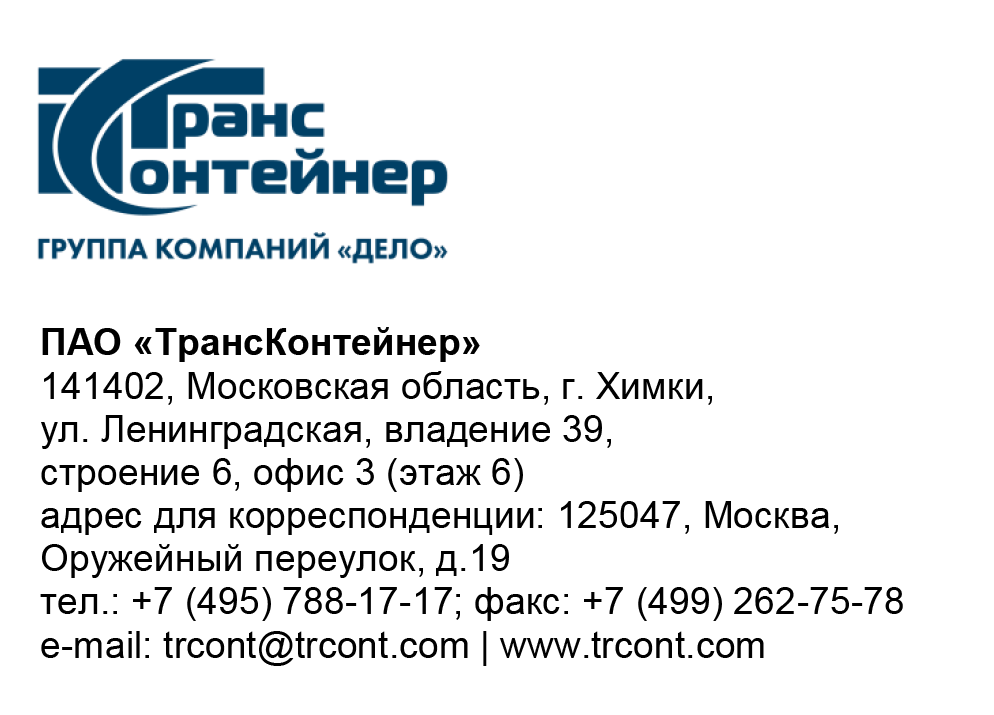 ВНИМАНИЕ!ПАО «ТрансКонтейнер» информирует о внесении изменений в документацию о закупке открытого конкурса в электронной форме № ОКэ-ЦКПКЗ-21-0012 по предмету закупки «Поставка 80-футовых вагонов-платформ для перевозки крупнотоннажных контейнеров» (Открытый конкурс)1. В документации о закупке Открытого конкурса пункт 24 раздела 5 «Информационная карта» документации о закупке изложить в следующей редакции:2. В документации о закупке Открытого конкурса приложение № 8 «Перечень банков» исключить.Далее по тексту.Председатель Конкурсной комиссии аппарата управления			                                                              М.Г. Ким24.Обеспечение исполнения договораОбеспечение надлежащего исполнения договора оформляется в виде: Независимой (банковской) гарантии, составленной в соответствии с требованиями, изложенными в приложении № 7 к документации о закупке, выданной одним из банков, перечисленных ниже:  Исполнитель  вправе согласовать предоставление банковской гарантии иным банком, направив соответствующее обращение Заказчику.Обращение о согласовании банка рассматривается в течение 5 (пяти) рабочих дней с даты получения обращения. В случае если предложенный банк соответствует требованиям Заказчика к кредитным качествам и платежеспособности банков, предоставление банковской гарантии предложенным банком может быть согласовано.Поставщик предоставляет гарантию возврата авансового платежа путем оформления независимой банковской гарантии на аванс по пункту 5.2.  проекта Договора.Гарантия предоставляется не позднее 20 (двадцати) рабочих дней после подписания Сторонами Договора.Поставщик до оформления банковской гарантии направляет Покупателю на  согласование проект банковской гарантии. Покупатель в течение 2 (двух) рабочих дней с момента получения проекта банковской гарантии осуществляет его рассмотрение и согласование или направляет мотивированные замечания Поставщику.